Print this page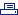 Conference notes IRRI-KIIBRésumé de la conférence et du débat: "L'Afrique face au défi de la paix et de la sécurité"S.E. Amadou Toumani Toure
Président du Mali
Brussels, 18 November 2005Summary; this is not an official record of proceedings and specific remarks are not necessarily attributable.Le Président du Mali a consacré son discours aux relations entre l'Europe et l'Afrique, au  problème de l'immigration et à la paix et la sécurité en Afrique.Afrique et Europe

S.E. Touré a commenté les bonnes relations entre l'Europe et l'Afrique qui ont une histoire commune et des liens culturels forts. Il a mentionné les progrès importants réalisés en matière de démocratie, de droits de l'homme et de bonne gouvernance en Afrique. La nouvelle Union Africaine et le Conseil de la Paix et de la Sécurité sont soutenus par l'UE et la Belgique. Aussi les institutions sousregionales sont renforcées. Le président à souligné que "l'UE est le plus grande contributeur d'aide au développement pour l'Afrique" en saluant les propositions du Conseil d'accroître cette solidarité. Il a néanmoins plaidé pour une stratégie visant à une plus grande efficacité de l'aide et pour une meilleure coordination entre donateurs. S.E. M. Touré a présenté trois priorités de son gouvernement qui sont également trois grands défis:la sécurité alimentaire. Il faut un programme basé sur une meilleure maîtrise de l'eau l'emploi et la formation des jeunes (au Mali 43% de la population a moins de 20 ans). Il a rappelé l'espoir inspiré par le Sommet France-Afrique "La Jeunesse africaine, sa vitalité, sa créativité et ses aspirations" qui se tiendra à Bamako le 3 décembre.la micro-finance. "C'est une solution qu'il faut explorer", selon le président.L'immigration

S.E. Touré s'est exprimé ensuite sur les aspects de l'immigration. Le Mali souffre d'une pénurie de ressources humaines qualifiées, due au départ massif des jeunes. L'immigration n'est pas seulement économique et politique, mais aussi sociale et culturelle. Plus de 90% des Maliens quittent pour suivre une tradition familiale ou communautaire. Le président a proposé la tenue d'une conférence entre l'Europe et les pays africains concernés par l'immigration. La question importante est de savoir qui est responsable? Selon le président, c'est "le migrant au premier lieu, ensuite les pays de départ incapable d'offrir une alternative, et les groupes de passeurs irresponsables". Le développement est le facteur essentiel comme lutte contre l'immigration clandestine. Il a montré que la politique de Co-développement, mise en oeuvre en 2002 entre le Mali et la France au service des migrants, a donné des résultats très positifs. S.E. Touré a évoqué des chiffres pour indiquer que l'immigration ne pose pas toujours des problèmes. Les migrants apportent beaucoup à Mali, mais également à leurs pays de résidence. La moitié de la population du Mali vit à l'extérieur du pays dont environ 80 000 à 100 000 en Europe. 400 associations maliennes sont en France et réalisent une centaine de projets au Mali. Le montant annuel des transferts financiers de ces migrants en direction de Mali est énorme. S.E. Touré a souligné que certains migrants "apportent plus au Mali que certains pays occidentaux dans le cadre de la coopération".La paix et la sécurité en AfriqueS.E. Touré a dit qu'il y a moins de conflits depuis 10 ans, néanmoins certains peuvent avoir un impact très négatif sur la stabilité régionale, comme celui du Côte d'Ivoire. Il a aussi mentionné la situation au Soudan et en Ethiopie.Le président a énuméré les causes des conflits: une croissance démographique non maîtrisée, la pauvreté, des revendications idéologiques, religieuses, ethniques ou politiques. Il a déclaré que la cause essentielle est le pouvoir et l'absence de consensus. Aussi, l'affaiblissement de l'Etat dérobe tout espoir de sécurité. Il a élaboré sur les caractéristiques communes des conflits: les acteurs sont essentiellement des jeunes (la violence devient un mode de vie); il y a la "banditisation" des mouvements, à la faveur de la décomposition des mouvements de rébellion; l'affaiblissement de l'Etat engendre une restructuration politico-militaire des groupes sociaux; les problèmes autour des frontières; l'accroissement des dépenses militaires de l'Etat. Concernant la complexité des conflits, le concept de non-ingérence limite les capacités d'intervention. La guerre a un impact à l'échelle de la sous-région, dont les capacités d'intervention sont limitées. Il a souligné la manque de dialogue structuré et dynamique qui permettrait la résolution des conflits. Il a regretté la marginalisation, voire la disparition, des mécanismes traditionnels du régulation et gestion des conflits. La médiation est selon lui important. Il a insisté sur le fait que l'aide au conflit doit être bien ciblée. "Le développement durable est une forme durable de la prévention du conflit", affirme le président. La bonne gouvernance et la lutte contre la pauvreté, l'exclusion, la corruption pourraient diminuer les risques de conflit. Il a pris pour exemple la rébellion des Touaregs en 1989 et sa décision d'intégrer les Touaregs dans l'armée du Mali. Dans le cadre de la prévention des conflits, il faut souligner la décentralisation et le fait de se doter des instruments pour limiter les conflits.En concluant, S.E. Touré a salué l'implication de l'UE dans la géopolitique et le soutien financier de l'UE et le support de l'UA dans l'appui de la sécurité. Il est convaincu que les pays africains devraient aussi intervenir plus dans la prévention et résolution des conflits.Plus d' information: - Mali - background, country profile:  Afrika.no - Index on Africa (The Norwegian Council for Afrika): MaliBBC : Country profile - Mali CIA: Mali: Chiefs of State and Cabinet Members of Foreign Governments - World FactbookWikipedia: Mali- Président Touré:           BiographiePrésidence de Mali: site officiel New York, 15 sept. 2005: DISCOURS DE SON EXCELLENCE MONSIEUR AMADOU TOUMANI TOURE, PRESIDENT DE LA REPUBLIQUE DU MALI, CHEF DE L'ETAT DEVANT LA REUNION PLENIERE DE HAUT NIVEAU DE LA 60ème SESSION DE L'ASSEMBLEE GENERALE DE l'ORGANISATION DES NATIONS UNIES: http://www.un.org/webcast/summit2005/statements15/mal050915fre.pdfBamako, 3 dec. 2005: DISCOURS DE SON EXCELLENCE MONSIEUR AMADOU TOUMANI TOURE PRESIDENT DE LA REPUBLIQUE DU MALI A LA 23ème CONFERENCE DES CHEFS D’ETAT D’AFRIQUE ET DE FRANCE (Bamako les 3 / 4 Décembre 2005): voir: http://www.koulouba.pr.ml/article.php3?id_article=760&id_mot=27&id_rubrique=3   et aussi  http://www.afriquefrance2005.org/mes_photos/discours_att.pdfPlus sur le 23e Sommet France-Afrique, voir: http://www.maliweb.net/news.php?news_no=8458&cat=66- Quotidien national d'Information du Mali, l'Essor: http://www.essor.gov.ml/jour/cgi-bin/index.plRésumé fait par Vanlauwe 